2019 Scottish District Hill Climb Championship CTT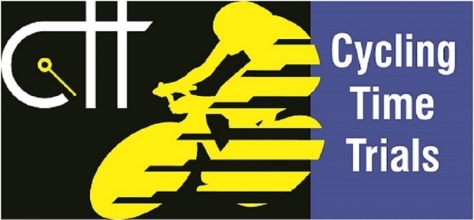 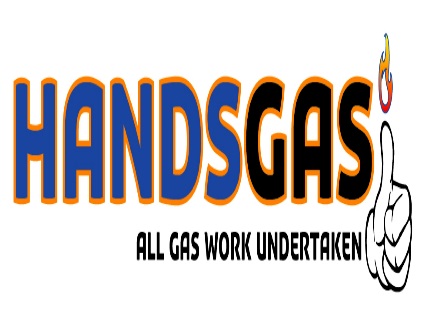 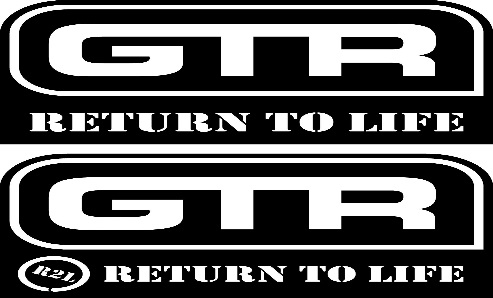 Riders Information PackSaturday 12th October 2019, 1st Rider off at 0901 hoursHQ at: Johnstone Wheelers Club Rooms1a Miller Street, Johnstone, PA5 8HP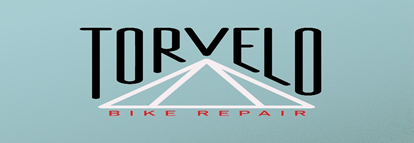 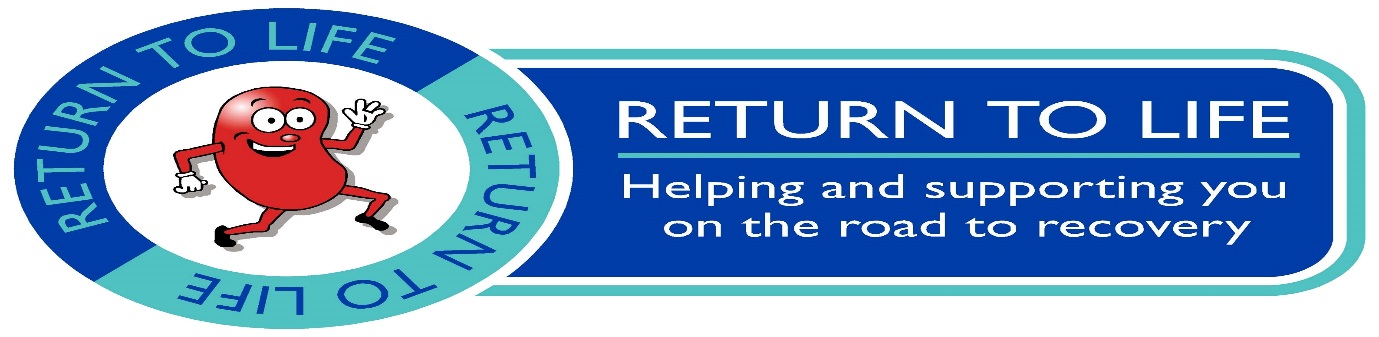 HQ – open from 0800 hours for sign on and post-race presentationHQ – Toilets, Teas & coffees with snacks are availableOrganiser: Stevie Blom, 18 Queen St Flat 2/3, Paisley, Renfrewshire, PA1 2TU. Tel: 0141 0141 389 0738. Email: stephenblom@hotmail.com. Mobile number for use on the day: 07423666960 (note that reception will be patchy, so text messages are likely best on the day)Timekeepers: Linda Smith, Geoff Smith, Jim SmithPushing off: Joe HandsMarshals: George Skinner + Danny O’Neil Neutral observer: George SkinnerCourse: 1.8 Mile Hill ClimbMen and Male Espoir’s, Woman, Juveniles, Juniors, Veterans are to complete 1.8mile Course.CTT Map link of course: - https://www.cyclingtimetrials.org.uk/race-details/17838Course Description and NotesStart line is just along from Adams Care home adjacent to the 30 MPH sign postAuchenlodment Road, JohnstonePlease refer to Adams Care home Post Code ‘PA5 9NX’ as a guide to reach Start line1, Continue up the climb for 1.8 Miles until you reach the Finish line 2, Remain on the Auchenlodment road from start until finish, do not deviate.3,1st section will cover a series of short sharp hair pin bends4, You will pass by 2 junctions on your right-hand side, The only 2 on this course. please be cautious of any on coming traffic as well as potential traffic joining the Auchenlodment road from both junctions5, The course will have 1 Marshall on each junction6, Please recce the course and familiarise yourself PRIOR Racing7, Please allow 20 minutes from HQ to Start line8, Please ensure you have a flashing rear Red Light, Weather is reported to be poor so maximise your visibility to be seen.9, Please ensure you have a fully working bike, fit for purpose, dress appropriately as it will be cold, it is your responsibility!RegulationsRiders must exercise caution at all junctions.  No "U" turns near the start and finish. Observers will be watching. Head up and always observe local regulations. Pace must not be given or received, and the onus is on the caught riders to adhere to this rule.Please respect the Time keepers during race proceedings, do not gather round within the vicinity of the start and finish. If you have any issues with Time’s recorded, please speak to Stevie Blom and Time keepers back at the HQ to discuss.Once you have finished the event please remember to sign out at the HQ, this is important as it will tell us you are back safely and if called upon by Drug testers, they will know you are back.Failure to do so will result in Disqualification from the event.Post Event Presentation If you can please stay for the Medals and Prizes presentation.Medals will be presented for the following categories: -Female 1, 2, 3Male 1, 2, 3Juvenile Boys 1, 2, 3Fastest Vet Team medals Message from Race OrganiserWelcome to this year’s 2019 Hill climb District Championships, this is our 4th open event this year. Big thank you to the Johnstone wheelers for allowing us to use their Club rooms. Nice to be back at this special club where it all began for me which seems a lifetime ago.We would like to thank those attending our event and to everyone who has helped at all the events this season. It is a volunteer-based sport and without them it would be mighty difficult to have any events at all.The event is also open to Juveniles; these young athletes are our future so all the best young guns! 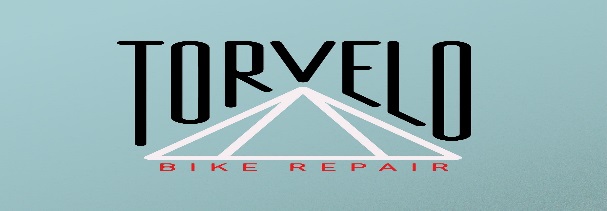 Sponsorship: - This year we have kindly received 2 x bottles of Chivas Regal whiskey as well as other variations of alcohol from kind-hearted people within the community.Special mention to Doug Carruthers from TORVELO Bike Shop in Glasgow who generously donated several pairs of Velotoze Over shoes.From everyone at GTR – Return to Life, we wish you a safe and fantastic race!NamasteStevie Blom & the Team.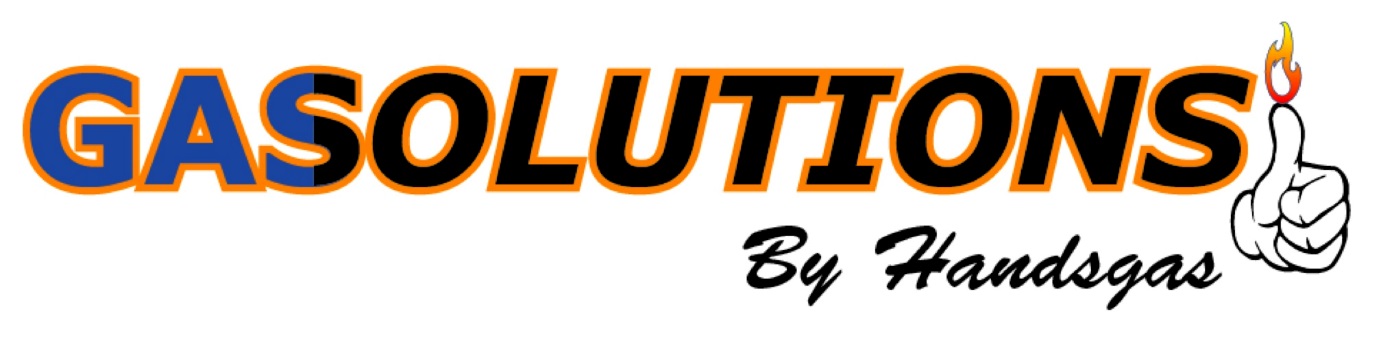 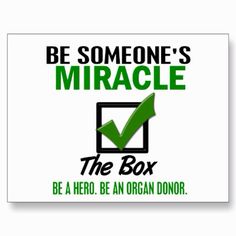 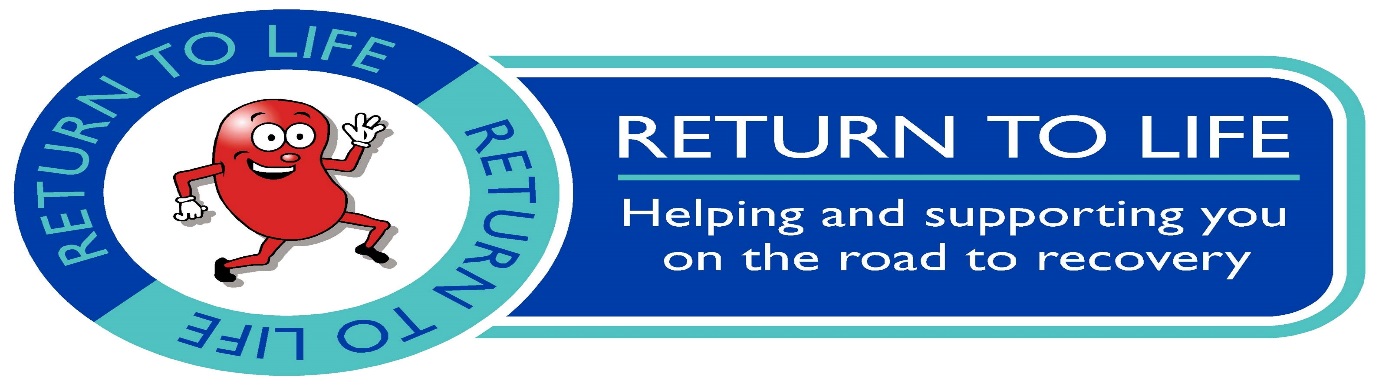 